Why is it important to attend school?Our aim is to ensure that children leave school having achieved their full potential and are; successful learners, confident individuals, effective contributors and responsible citizens. In order to achieve this it is vital that children attend school. Below are some of the key reasons to attend school.To learnTo have fun and make new friendsTo understand responsibilityTo experience new things in lifeTo develop awareness of other cultures, religions, ethnicity and gender differenceTo achieveTo gain qualificationsTo develop new skillsTo build confidence and self-esteemTo grow as individuals.When is it acceptable for my child to be off school? We understand that there are some circumstances that arise that prevent your child from coming to school. Your child can be off school if: They are ill. They are attending a doctor or hospital appointment. They are going to a meeting about a Children’s Hearing or court, or if they are going to a Children’s Hearing, care review or court. If they are involved in an activity and the school agrees in advance. Someone close to your child has died. There is a crisis or serious difficulty at home or in your family. They are going to a religious ceremony or a wedding of someone very close to them. You are a Gypsy/Traveller family and while you go travelling you keep in touch with your child’s teacher. Your family is returning to a country of origin for cultural reasons or to care for a relative. As long as you have informed the school of the reason why your child is off, and the school is satisfied that this is a valid reason, these would be called authorised absences.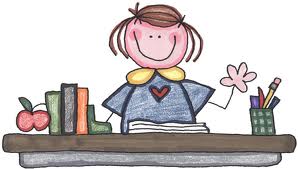 Every day countsWhat should I do if my child is anxious or worried about going to school? We believe your child has a right to an education and to be safe and happy at school. But sometimes children and young people can be anxious or worried about going to school for various reasons such as having a worry about their learning or friendships.Sometimes parents let their child stay off school under these circumstances. Unfortunately this will not help find a solution. It’s important to talk to the school if this kind of problem happens. You should contact a member of staff at the school with any worry your child has which is affecting them getting to school. Effects of low attendanceA missed school day is a lost opportunity for students to learn. Teacher effectiveness is the strongest school-related determinant of student success, but chronic student absence reduces even the best teacher's ability to provide learning opportunities. Students who attend school regularly have been shown to achieve at higher levels than students who do not have regular attendance. Research shows that:Regular absence leads to underachievement because absence breaks the continuity of learning and pupils miss important work.On returning to school, poor attenders can often suffer a loss of confidence due to the fact that they are unable to understand the work. Children who are regularly absent can suffer from a lack of motivation Regular absence can affect children’s enjoyment of learning Having regular days off can affect children’s desire to attend school regularlyPupils who are often absent can have trouble making and keeping friends.  Absence means they miss out on the social life of school and extra curricular opportunities and experiences What can you do?Take holiday outside school term datesTry to make non-emergency appointments out of school hoursEnsure you have a good bedtime and morning routine in placeInform school of all absences as soon as possibleAttendance and why it makes a difference to your child’s learning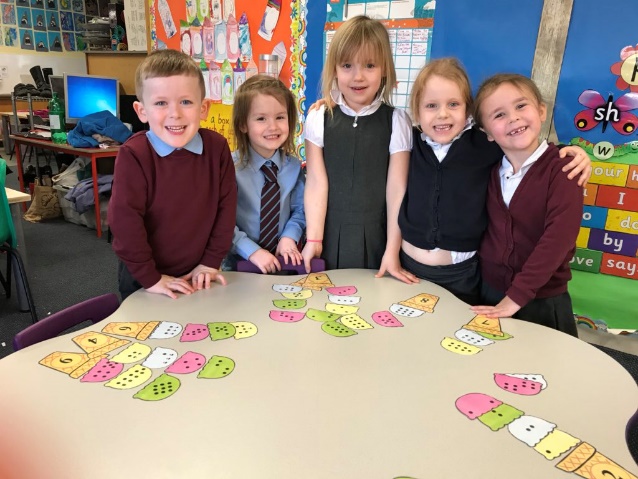 We want the best for your child100% Attendance0 days of absenceExcellentGives your child the best chance of success and gets them off the a flying start95% Attendance9 days of absence1 week and 4 days of learning missedSatisfactoryGives your child the best chance of success and gets them off the a flying start90% Attendance19 days of absence3 weeks and 4 days of learning missedPoorLess chance of success and make it harder to progress85% Attendance27 days of absence5 weeks and 2 days of learning missed – almost half a termVery PoorSerious implications on learning and progress80% Attendance36 days of absence7 weeks and and 1 day of learning missed – half a term UnacceptableSerious implications on learning and progress75% Attendance45 days of absence9 weeks of learning missed – almost 1 term missedUnacceptableSerious implications on learning and progress